VALİ MEHMET KILIÇLAR ANAOKULU MÜDÜRLÜĞÜ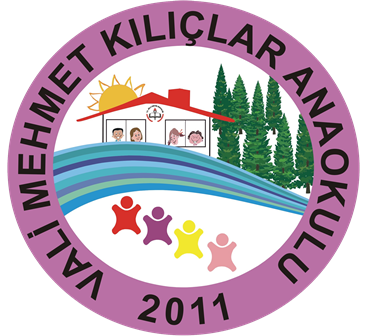 İNCELEME KOMİSYONU BAŞVURU FORMU*Kullanılması düşünülen müzik,video vb  örneği formla birlikte sunulacaktır(USB,WHATSAPP)** Yararlanılacak Metinler formla birlikte sunulacaktır*** Yanlış anlaşılmalara neden olmaması adına figürlere ve materyallere dikkat edilmelidir.Gerektiğinde anlatım için başvurulabilirsinizBAŞVURU SAHİBİ  ÖĞRETMEN AD SOYAD :                                                                TARİH :                                                                  İMZA :       Özge AKGÜL AYAZ                                       Betül ÖZDEMİR                                        Hüseyin GENCER       Okulönc.Öğrt./ Üye                                   Okulönc.Öğrt./ Üye                                    Rehber Öğrt/ÜyeUygun görüşle Olurlarınıza Arz Ederim             ……/……/……..             Vahit ÇELİKKomisyon Başkanı/Md.YrdOLUR……/……/……..Yasin ÜNVEROkul MüdürüÖğretmen Ad SoyadıŞube / Yaş GrubuYapılacak Faaliyet*Kullanılacak Müzik/Şarkı/Video Vb.      Adı  / SüresiKullanacak Kıyafet Ve Materyaller**Yapılması Düşünülen  Etkinlikte Kullanılacak Metin,Şiir,Hikayelerin Adı , Yazarı***Kareografi Varsa Kısaca Açıklayınız